ЗАКОНОДАТЕЛЬНАЯ ДУМА ХАБАРОВСКОГО КРАЯЗАКОНХАБАРОВСКОГО КРАЯО РАЗВИТИИ ФИЗИЧЕСКОЙ КУЛЬТУРЫ И СПОРТА В ХАБАРОВСКОМ КРАЕСтатья 1. Предмет регулирования настоящего законаНастоящий закон в соответствии с Федеральным законом от 4 декабря 2007 года N 329-ФЗ "О физической культуре и спорте в Российской Федерации" (далее - Федеральный закон "О физической культуре и спорте в Российской Федерации") определяет основные задачи и направления развития физической культуры и спорта в Хабаровском крае (далее - край), полномочия органов государственной власти края в области физической культуры и спорта, меры государственной поддержки в области физической культуры и спорта.(в ред. Закона Хабаровского края от 22.09.2015 N 114)Статья 2. Понятия, используемые в настоящем законе(в ред. Закона Хабаровского края от 26.06.2013 N 291)Понятия, используемые в настоящем законе, применяются в том же значении, что и в Федеральном законе "О физической культуре и спорте в Российской Федерации".(в ред. Закона Хабаровского края от 22.09.2015 N 114)Статья 3. Основные задачи и направления развития физической культуры и спорта в крае1. Основными задачами развития физической культуры и спорта в крае являются:1) обеспечение доступности физической культуры и спорта для всех категорий граждан и групп населения, в том числе для инвалидов и лиц с ограниченными возможностями здоровья;(в ред. Закона Хабаровского края от 23.12.2015 N 162)2) развитие спорта высших достижений, детско-юношеского спорта, массового спорта и физического воспитания населения края;3) обеспечение безопасности жизни и здоровья лиц, занимающихся физической культурой и спортом, а также участников и зрителей физкультурных мероприятий и спортивных мероприятий;4) развитие материально-технической базы физической культуры и спорта края;5) поощрение ведущих спортсменов края.2. Основными направлениями развития физической культуры и спорта в крае являются:1) развитие детско-юношеского спорта, школьного спорта, студенческого спорта, массового спорта, спорта высших достижений и профессионального спорта, а также физической культуры и спорта в системе образования края;2) развитие физической культуры и спорта инвалидов и лиц с ограниченными возможностями здоровья, адаптивной физической культуры и адаптивного спорта;3) организация подготовки и дополнительного профессионального образования кадров в области физической культуры и спорта;(п. 3 в ред. Закона Хабаровского края от 30.10.2013 N 308)4) вовлечение граждан и юридических лиц в реализацию социальных проектов в области физической культуры и спорта;5) утверждение и реализация краевых государственных программ развития физической культуры и спорта и межмуниципальных программ в области физической культуры и спорта;6) привлечение и эффективное использование государственных и частных ресурсов, включая материальные, финансовые, интеллектуальные, научно-технические ресурсы, для развития физической культуры и спорта;7) участие в подготовке спортивного резерва для спортивных сборных команд Российской Федерации;8) участие в организации и проведении межрегиональных, всероссийских и международных спортивных соревнований и тренировочных мероприятий спортивных сборных команд Российской Федерации, проводимых на территории края;9) содействие субъектам физической культуры и спорта, осуществляющим свою деятельность на территории края, в том числе аккредитованным спортивным федерациям;10) осуществление мероприятий по пропаганде физической культуры, спорта и здорового образа жизни.Статья 4. Полномочия Законодательной Думы края в области физической культуры и спортаЗаконодательная Дума края осуществляет следующие полномочия:1) принимает законы края, направленные на регулирование отношений в области физической культуры и спорта в крае;(в ред. Закона Хабаровского края от 27.07.2022 N 307)2) осуществляет контроль за соблюдением и исполнением законов края, направленных на регулирование отношений в области физической культуры и спорта в крае, в порядке, установленном Законом Хабаровского края от 26 марта 2003 года N 109 "Об осуществлении Законодательной Думой Хабаровского края контроля за соблюдением и исполнением законов Хабаровского края";3) осуществляет иные полномочия, установленные федеральными и краевыми законами.Статья 5. Полномочия Губернатора края и органов исполнительной власти края в области физической культуры и спорта1. Губернатор края осуществляет следующие полномочия:1) учреждает почетные звания, награды, премии и иные формы поощрения Губернатора края в области физической культуры и спорта;2) осуществляет иные полномочия, установленные федеральными и краевыми законами.2. Правительство края осуществляет следующие полномочия:1) принимает и реализует краевые государственные программы развития физической культуры и спорта и межмуниципальные программы в области физической культуры и спорта;1.1) участвует в организации мероприятий по выдвижению Российской Федерации, городов Российской Федерации в качестве кандидатов на право проведения международных физкультурных мероприятий и спортивных мероприятий, по подготовке и проведению таких мероприятий на территории края с учетом требований, установленных соответствующими международными спортивными организациями;(п. 1.1 введен Законом Хабаровского края от 31.03.2021 N 153)2) определяет основные направления организации физкультурной, спортивной и оздоровительной работы с населением края, привлечения его к систематическим занятиям спортом;2.1) участвует в подготовке программ развития видов спорта в Российской Федерации в части включения в них мероприятий по развитию детско-юношеского спорта, школьного спорта, массового спорта, спорта инвалидов и лиц с ограниченными возможностями здоровья в крае в соответствии с Федеральным законом "О физической культуре и спорте в Российской Федерации";(п. 2.1 введен Законом Хабаровского края от 22.09.2015 N 114; в ред. Закона Хабаровского края от 31.03.2021 N 153)2.2) содействует развитию профессионального спорта путем предоставления государственной поддержки физкультурно-спортивным организациям, основным видом деятельности которых является развитие профессионального спорта;(п. 2.2 введен Законом Хабаровского края от 22.09.2015 N 114)2.3) содействует осуществлению мероприятий по подготовке спортивных сборных команд края к всероссийским, межрегиональным и региональным официальным спортивным мероприятиям и по участию в них, в том числе путем предоставления государственной поддержки региональным спортивным федерациям в соответствии с Федеральным законом "О физической культуре и спорте в Российской Федерации" и нормативными правовыми актами края;(п. 2.3 введен Законом Хабаровского края от 22.09.2015 N 114)3) учреждает почетные звания, награды, премии и иные формы поощрения Правительства края в области физической культуры и спорта;4) реализует меры по развитию физической культуры и спорта инвалидов, лиц с ограниченными возможностями здоровья, адаптивной физической культуры и адаптивного спорта в крае;4.1) создает условия для беспрепятственного доступа инвалидов и лиц с ограниченными возможностями здоровья к объектам спорта, находящимся в краевой государственной собственности, и к предоставляемым в них услугам;(п. 4.1 введен Законом Хабаровского края от 23.12.2015 N 162)5) организует работу по подготовке и дополнительному профессиональному образованию кадров в области физической культуры и спорта;(п. 5 в ред. Закона Хабаровского края от 30.10.2013 N 308)6) утверждает порядок финансирования физкультурных мероприятий и спортивных мероприятий, проводимых за счет средств краевого бюджета;(в ред. Закона Хабаровского края от 31.03.2021 N 153)7) определяет уполномоченный орган исполнительной власти края в области физической культуры и спорта (далее - уполномоченный орган);8) осуществляет иные полномочия, установленные федеральными и краевыми законами.3. Уполномоченный орган осуществляет следующие полномочия:1) организует и проводит краевые официальные физкультурные мероприятия и спортивные мероприятия и межмуниципальные официальные физкультурные мероприятия и спортивные мероприятия, а именно:а) устанавливает порядок проведения краевых официальных физкультурных мероприятий и спортивных мероприятий и межмуниципальных официальных физкультурных мероприятий и спортивных мероприятий на территории края;б) устанавливает порядок разработки и утверждения календарных планов краевых официальных физкультурных мероприятий и спортивных мероприятий, в том числе порядок включения физкультурных мероприятий и спортивных мероприятий в указанные календарные планы;в) ежегодно формирует и утверждает перечень значимых официальных физкультурных мероприятий и спортивных мероприятий, проводимых на территории края;г) утверждает и реализует календарные планы краевых официальных физкультурных мероприятий и спортивных мероприятий, в том числе включающие в себя физкультурные мероприятия и спортивные мероприятия по реализации Всероссийского физкультурно-спортивного комплекса "Готов к труду и обороне" (ГТО);д) содействует обеспечению общественного порядка и общественной безопасности при проведении официальных физкультурных мероприятий и спортивных мероприятий на территории края;е) осуществляет информационное обеспечение краевых официальных физкультурных мероприятий и спортивных мероприятий и межмуниципальных официальных физкультурных мероприятий и спортивных мероприятий;(п. 1 в ред. Закона Хабаровского края от 31.03.2021 N 153)1.1) наделяет некоммерческие организации правом по оценке выполнения нормативов испытаний (тестов) Всероссийского физкультурно-спортивного комплекса "Готов к труду и обороне" (ГТО);(п. 1.1 введен Законом Хабаровского края от 23.12.2015 N 162)1.2) утверждает программы развития видов спорта в крае и участвует в их реализации;(п. 1.2 введен Законом Хабаровского края от 31.03.2021 N 153)2) утверждает порядок формирования и обеспечивает спортивные сборные команды края, а именно:а) наделяет статусом "Спортивная сборная команда Хабаровского края" коллективы по различным видам спорта, включенным во Всероссийский реестр видов спорта;б) организует материально-техническое обеспечение, в том числе обеспечение спортивной экипировкой, финансовое, научно-методическое, медико-биологическое и антидопинговое обеспечение спортивных сборных команд края;(в ред. Закона Хабаровского края от 28.02.2018 N 320)в) обеспечивает подготовку спортивного резерва для спортивных сборных команд края;2.1) организует развитие детско-юношеского спорта в целях создания условий для подготовки спортивных сборных команд края и спортивного резерва для спортивных сборных команд края;(п. 2.1 введен Законом Хабаровского края от 22.09.2015 N 114)2.2) содействует развитию массового спорта, спорта высших достижений;(п. 2.2 введен Законом Хабаровского края от 22.09.2015 N 114)3) организует развитие национальных видов спорта, в том числе устанавливает порядок проведения спортивных мероприятий по национальным видам спорта, развивающимся в крае;4) присваивает спортивные разряды, квалификационные категории тренеров, квалификационные категории специалистов в области физической культуры и спорта и квалификационные категории спортивных судей в соответствии со статьей 22 Федерального закона "О физической культуре и спорте в Российской Федерации";(в ред. Законов Хабаровского края от 22.09.2015 N 114, от 25.07.2018 N 349)5) создает краевые центры спортивной подготовки, обеспечивает их деятельность;(п. 5 в ред. Закона Хабаровского края от 31.03.2021 N 153)6) осуществляет контроль за соблюдением организациями, созданными краем и осуществляющими спортивную подготовку, а также организациями, находящимися на территории края, созданными без участия Российской Федерации, края, муниципальных образований и осуществляющими спортивную подготовку, федеральных стандартов спортивной подготовки в соответствии с законодательством Российской Федерации;7) осуществляет государственную аккредитацию краевых спортивных федераций в порядке, установленном уполномоченным Правительством Российской Федерации федеральным органом исполнительной власти, и по согласованию с общероссийской спортивной федерацией по соответствующему виду спорта;8) участвует в:а) утратил силу. - Закон Хабаровского края от 22.09.2015 N 114;б) проведении государственной политики в области физической культуры и спорта;в) организации и проведении межрегиональных, всероссийских и международных спортивных соревнований, международных физкультурных мероприятий и тренировочных мероприятий спортивных сборных команд Российской Федерации, проводимых на территории края;(в ред. Закона Хабаровского края от 31.03.2021 N 153)г) осуществлении пропаганды физической культуры, спорта и здорового образа жизни;д) организации и проведении межрегиональных, всероссийских и международных спортивных соревнований среди обучающихся (в том числе в рамках школьных спортивных лиг и студенческих спортивных лиг), международных физкультурных мероприятий среди студентов, проводимых на территории края;(пп. "д" введен Законом Хабаровского края от 25.07.2018 N 349; в ред. Законов Хабаровского края от 30.09.2020 N 98, от 31.03.2021 N 153)8.1) участвует в обеспечении подготовки спортивного резерва для спортивных сборных команд Российской Федерации;(п. 8.1 введен Законом Хабаровского края от 22.09.2015 N 114)8.2) осуществляет методическое обеспечение организаций, осуществляющих спортивную подготовку;(п. 8.2 введен Законом Хабаровского края от 22.09.2015 N 114)8.3) координирует деятельность физкультурно-спортивных организаций по подготовке спортивного резерва для спортивных сборных команд края и участию спортивных сборных команд края в межрегиональных и во всероссийских спортивных соревнованиях;(п. 8.3 введен Законом Хабаровского края от 22.09.2015 N 114)8.4) создает условия для осуществления инновационной и экспериментальной деятельности в области физической культуры и спорта в крае и внедрения достигнутых результатов в практику;(п. 8.4 введен Законом Хабаровского края от 22.09.2015 N 114)9) осуществляет иные полномочия, установленные федеральными и краевыми законами.Статья 6. Государственная поддержка физкультурно-спортивных организаций1. Спортивным клубам, осуществляющим свою деятельность на территории края, предоставляется в безвозмездное пользование имущество, находящееся в краевой государственной собственности, в том числе спортивный инвентарь и оборудование, в порядке, предусмотренном законодательством о защите конкуренции.2. Некоммерческим организациям, не являющимся государственными (муниципальными) учреждениями, созданным в целях развития и популяризации физической культуры и спорта, предоставляются субсидии из краевого бюджета в порядке, установленном Правительством края.Статья 7. Официальные физкультурные мероприятия и спортивные мероприятия края1. К официальным физкультурным мероприятиям и спортивным мероприятиям края относятся физкультурные мероприятия и спортивные мероприятия, включенные в календарный план официальных физкультурных мероприятий и спортивных мероприятий края.2. Официальные физкультурные мероприятия и спортивные мероприятия края подразделяются на краевые и межмуниципальные.Статус и наименование чемпионата, кубка или первенства края имеют только официальные спортивные соревнования края.3. Физкультурные мероприятия и спортивные мероприятия включаются в календарный план официальных физкультурных мероприятий и спортивных мероприятий края в порядке, установленном уполномоченным органом, с учетом особенностей отдельных видов спорта и предложений аккредитованных краевых спортивных федераций по соответствующим видам спорта, а также физкультурно-спортивных обществ, осуществляющих деятельность на территории края.(в ред. Закона Хабаровского края от 30.09.2020 N 98)Статья 8. Спортивные сборные команды края(в ред. Закона Хабаровского края от 26.06.2013 N 291)1. Спортивные сборные команды края - коллективы спортсменов, относящихся к разным возрастным группам, тренеров, ученых, специалистов в области физической культуры и спорта, наделенные статусом "Спортивная сборная команда Хабаровского края" и участвующие в межрегиональных, всероссийских и международных спортивных мероприятиях от имени края.2. Списки кандидатов в спортивные сборные команды края по соответствующим видам спорта ежегодно формируются аккредитованными краевыми спортивными федерациями и утверждаются уполномоченным органом.3. Спортивные сборные команды края для участия в межрегиональных и во всероссийских спортивных соревнованиях формируются аккредитованными краевыми спортивными федерациями из числа лиц, включенных в соответствующий список кандидатов в спортивные сборные команды края по соответствующим видам спорта, и утверждаются уполномоченным органом.4. Общие принципы и критерии формирования списков кандидатов в спортивные сборные команды края, порядок их утверждения устанавливаются уполномоченным органом.Статья 9. Аккредитованные краевые спортивные федерации1. По одному виду спорта на территории края уполномоченный орган обязан аккредитовать только одну краевую спортивную федерацию.2. Аккредитованным краевым спортивным федерациям предоставляется субсидия из краевого бюджета на организацию и проведение официальных спортивных мероприятий по развиваемому виду спорта, включенных в календарный план официальных физкультурных мероприятий и спортивных мероприятий края.Порядок предоставления субсидий из краевого бюджета аккредитованным краевым спортивным федерациям определяется Правительством края.Статья 10. Физическая культура и спорт в системе образования1. Образовательные организации с учетом местных условий и интересов обучающихся самостоятельно определяют формы занятий физической культурой, средства физического воспитания, виды спорта и двигательной активности, методы и продолжительность занятий физической культурой на основе федеральных государственных образовательных стандартов и нормативов физической подготовленности.(часть 1 в ред. Закона Хабаровского края от 30.10.2013 N 308)2. Организация физического воспитания и образования в образовательных организациях включает в себя:(в ред. Закона Хабаровского края от 30.10.2013 N 308)1) проведение обязательных занятий физической культурой и спортом в пределах основных образовательных программ, а также дополнительных (факультативных) занятий физической культурой и спортом в пределах дополнительных общеобразовательных программ;(п. 1 в ред. Закона Хабаровского края от 30.10.2013 N 308)2) обеспечение спортивным инвентарем и оборудованием, проведение комплексных мероприятий по физкультурно-спортивной подготовке обучающихся;3) формирование у обучающихся навыков физической культуры с учетом индивидуальных способностей и состояния здоровья, в том числе у детей с ограниченными возможностями здоровья, создание условий для вовлечения обучающихся в занятия физической культурой и спортом;4) осуществление физкультурных мероприятий во время учебных занятий;5) проведение медицинского контроля за организацией физического воспитания;6) формирование ответственного отношения родителей (лиц, их заменяющих) к здоровью детей и их физическому воспитанию;7) проведение ежегодного мониторинга физической подготовленности и физического развития обучающихся;8) организацию и проведение спортивных мероприятий с участием обучающихся;9) развитие и популяризацию школьного спорта и студенческого спорта.10) участие обучающихся в международных спортивных мероприятиях, в том числе во Всемирных универсиадах и официальных спортивных соревнованиях.(п. 10 введен Законом Хабаровского края от 30.10.2013 N 308)Статья 11. Содействие развитию детско-юношеского спорта, студенческого спорта и массового спортаОрганы исполнительной власти края совместно с физкультурно-спортивными организациями содействуют развитию детско-юношеского спорта, студенческого спорта и массового спорта путем:1) проведения физкультурных мероприятий и массовых спортивных мероприятий;2) обеспечения спортивными сооружениями и другими объектами спорта для массового занятия физической культурой и спортом;3) укрепления материально-технической базы краевых государственных и муниципальных учреждений в области физической культуры и спорта на основе современных требований к объектам спорта.Статья 12. Содействие ветеранским организациям спортсменов в краеУполномоченный орган создает условия для деятельности ветеранских организаций по отдельным видам спорта, а также организует и проводит физкультурно-массовые мероприятия (первенства, спартакиады, чемпионаты и другие виды мероприятий) с участием ветеранов спорта.Статья 13. Утратила силу. - Закон Хабаровского края от 26.06.2013 N 291.Статья 14. Адаптивная физическая культура, физическая реабилитация инвалидов и лиц с ограниченными возможностями здоровья. Спорт инвалидов1. В целях реализации мер по развитию адаптивной физической культуры и адаптивного спорта (спорта инвалидов) в крае органами исполнительной власти края совместно с общественными объединениями инвалидов организуются и проводятся физкультурные и спортивные мероприятия с участием инвалидов и лиц с ограниченными возможностями здоровья, создаются детско-юношеские спортивно-адаптивные школы, адаптивные детско-юношеские клубы физической подготовки, адаптивные центры спортивной подготовки.2. Для инвалидов и лиц с ограниченными возможностями здоровья, обучающихся в соответствующих образовательных организациях, организуются занятия с использованием средств адаптивной физической культуры и адаптивного спорта с учетом индивидуальных способностей и состояния здоровья таких обучающихся.(в ред. Закона Хабаровского края от 30.10.2013 N 308)3. Развитие спорта инвалидов и лиц с ограниченными возможностями здоровья основывается на принципах приоритетности, массового распространения и доступности занятий спортом.(часть 3 введена Законом Хабаровского края от 23.12.2015 N 162)Статья 15. Увековечение памяти выдающихся спортсменов и тренеров1. Уполномоченный орган в знак признания заслуг и с целью увековечения памяти выдающихся спортсменов и тренеров края вправе выступить с предложением о присвоении их имен в установленном законодательством порядке спортивным сооружениям, образовательным организациям, научным и иным учреждениям, физкультурным организациям, спортивным соревнованиям.(в ред. Закона Хабаровского края от 30.10.2013 N 308)2. Присвоение спортивным соревнованиям, проводимым на территории края, имен выдающихся спортсменов и тренеров края производится организаторами этих соревнований по согласованию с уполномоченным органом.Статья 16. Меры социальной поддержки в области физической культуры и спорта1. Лицам, имеющим выдающиеся достижения и особые заслуги перед Российской Федерацией в области физической культуры и спорта, в том числе завоевавшим звания чемпионов или призеров Олимпийских игр, Паралимпийских игр, Сурдлимпийских игр, чемпионов мира, чемпионов Европы, имеющим почетные спортивные звания, ведомственные награды органов государственной власти в области физической культуры и спорта или награжденным государственными наградами Российской Федерации за заслуги в области физической культуры и спорта, и проживающим на территории края, предоставляется дополнительное материальное обеспечение.2. Порядок назначения, выплаты и размер дополнительного материального обеспечения устанавливаются Правительством края.Статья 17. Популяризация, агитация и пропаганда физической культуры и спорта в крае1. Органы государственной власти края в пределах своих полномочий осуществляют мероприятия по популяризации, агитации и пропаганде физической культуры и спорта в крае посредством:1) организации освещения в средствах массовой информации состояния и перспектив развития физической культуры и спорта, итогов официальных физкультурных мероприятий и спортивных мероприятий, выдающихся достижений, иных информационных поводов в области физической культуры и спорта;2) содействия созданию и распространению произведений литературы, науки, телевизионных и радиопрограмм, пропагандирующих физическую культуру и спорт, здоровый образ жизни;3) издания и распространения наглядной агитации, информационных и методических материалов по вопросам состояния, правового регулирования и научного обеспечения физической культуры и спорта.2. В целях популяризации физической культуры и спорта, приобщения жителей края к занятиям физической культурой и спортом, укрепления их здоровья ежегодно в третью субботу мая проводится краевой День здоровья и спорта.Порядок проведения краевого Дня здоровья и спорта устанавливается Губернатором края.3. В целях совершенствования и стимулирования субъектов физической культуры и спорта по различным направлениям деятельности в крае проводятся смотры-конкурсы.Положения о проведении краевых смотров-конкурсов по различным направлениям деятельности в области физической культуры и спорта утверждаются Губернатором края.Статья 18. Финансирование расходов, связанных с реализацией настоящего законаФинансирование расходов, связанных с реализацией настоящего закона, осуществляется в пределах средств, предусмотренных законом о краевом бюджете.(в ред. Закона Хабаровского края от 29.01.2014 N 340)Статья 19. Вступление в силу настоящего законаНастоящий закон вступает в силу через десять дней после его официального опубликования.Председатель ЗаконодательнойДумы Хабаровского краяС.А.Хохлов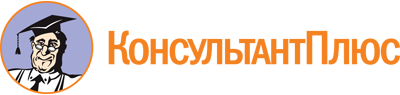 Закон Хабаровского края от 28.11.2012 N 240
(ред. от 27.07.2022)
"О развитии физической культуры и спорта в Хабаровском крае"Документ предоставлен КонсультантПлюс

www.consultant.ru

Дата сохранения: 10.12.2022
 28 ноября 2012 годаN 240Список изменяющих документов(в ред. Законов Хабаровского края от 26.06.2013 N 291, от 30.10.2013 N 308,от 29.01.2014 N 340, от 22.09.2015 N 114, от 23.12.2015 N 162,от 28.02.2018 N 320, от 25.07.2018 N 349, от 30.09.2020 N 98,от 31.03.2021 N 153, от 27.07.2022 N 307)